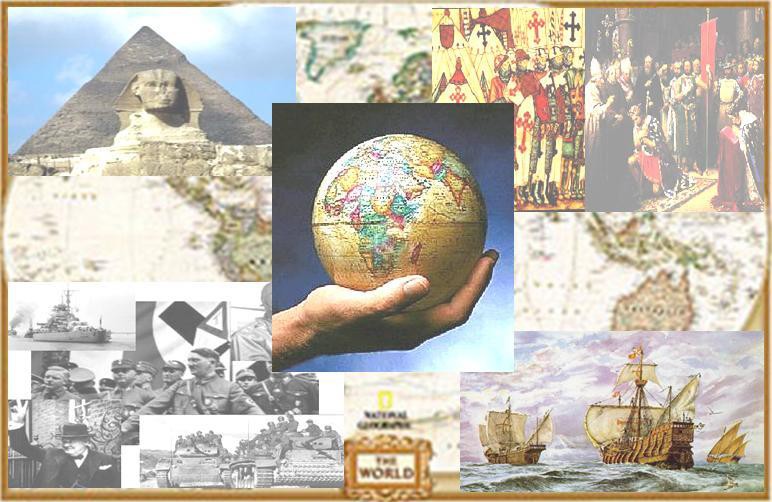 ÁMBITO SOCIALMÓDULO 4.TareasFECHA LÍMITE DE ENTREGA: 27 DE MAYO DE 2019Correo a entregar:social4@cepaantoniogala.esNombre y apellidos: _____________Centro/aula: ___________________AUTORES: COORDINADORES:José Luis Ríos Aroca Benito Samaniego Conde EQUIPO:Ana Isabel Fernández Sierra Inmaculada Guirado LaraMaría Eugenia Gutiérrez FernándezAntonia López MartínezIsabel Martínez SoriaTEMA 4: HACIA UN ORDEN INTERNACIONAL JUSTO.Define:Guerra Fría:Doctrina Truman:Plan Marshall:Telón de acero:OTAN:Pacto de Varsovia:Relaciona ambas columnas del periodo de la Guerra Fría ubicando su correspondiente número en la casilla vacía:Explica brevemente los siguientes conflictos de la Guerra fría.Bloqueo de Berlín (1948-1949).Guerra de Corea (1950-1953).Crisis de los misiles de Cuba (1962).Guerra de Vietnam (1955-1975).4. Contesta:a) ¿Cuántas guerras ha habido entre Israel y los países árabes?b) ¿Cómo se llamó la guerra que desencadenó la crisis del petróleo de 1973?c) ¿Quién fue el artífice de los cambios en la URSS que condujeron a su disolución?5. Vincula los pactos y planes siguientes con el bloque de la “guerra fría” correspondienteCOMECON-----------------------------  Bloque____________________			 OTAN------------------------------------  Bloque____________________Plan Marshall---------------------------  Bloque____________________ 				Pacto de Varsovia---------------------- Bloque_____________________Define:Descolonización:Conferencia de Bandung:7. Explica las causas de la descolonización.8. Define los siguientes conceptos vinculados con la URSS:Kruschev:Perestroika:Glasnost:Gorbachov:9. ¿Qué nuevos países surgen de la desintegración de Yugoslavia?TEMA 5: LA UNIÓN EUROPEA.1. Señala si los siguientes países pertenecen o no a la Unión Europea.Yugoslavia		España		Reino Unido		Chipre			AndorraMacedonia		Suiza		Alemania		Turquía			PoloniaCroacia			Rusia		Islandia			Bulgaria		DinamarcaHungría		Italia		Malta			Mónaco		Austria2. Relaciona cada institución de la Unión Europea con una de sus características.a) Parlamento Europeo					Formado por los Jefes de Estadob) Comisión Europea					Es el gobierno de la Unión Europeac) Consejo de Europa					Compuesto por ministros de los paísesd) Consejo de Ministros					Comprueba los gastos de la UEe) Tribunal de Cuentas					Dirige la política monetariaf) Tribunal de Justicia					Formado por eurodiputadosg) Banco Central Europeo				Aplicación de las leyes en todos los países3. Indica las repercusiones que ha tenido para España el ingreso en la Unión Europea.4. Define:Fondos estructurales:FEDER:FEOGA:IFOP:Fondo Social Europeo:Fondo de cohesión:Tratado de Roma (1957):Tratado de Maastricht (1992):Tratado de Lisboa (2007):TEMA 6: LA ACTIVIDAD ECONÓMICA EN UN MUNDO GLOBALIZADO.1. Define los siguientes conceptos: Globalización:Tarjeta de crédito:Tarjeta de débito:Estado del bienestar:IRPF:IVA:Población activa:Población inactiva:Tasa de empleo:Tasa de desempleo:TEMA 7: ESPAÑA EN LA PRIMERA PARTE DEL SIGLO XX: DE ALFONSO XIII A LA GUERRA CIVIL.Haz una lista con los problemas durante el reinado de Alfonso XIII en sus primeros años.Define los siguientes conceptos:Regeneracionismo:Semana Trágica:Desastre de Annual:Miguel Primo de Rivera:Dictablanda:Crisis de 1917:3. El primer presidente de la 2ª República española fue…• D. Manuel Azaña• D. Niceto Alcalá Zamora• D. Francisco Largo Caballero4. La coalición que gana las elecciones de febrero de 1936 fue…• La CEDA• La Falange Española• El Frente Popular5. Explica brevemente las siguientes reformas del gobierno de Azaña:- Ejército:- Educación:- Iglesia:- Territorial:- Agraria:6. Ubica en cada etapa de la Segunda República los siguientes acontecimientos:7. Define los siguientes conceptos:Comité de no Intervención:Brigadas Internacionales:Legión Cóndor:8. Observa los mapas de la evolución de la Guerra y explica su evolución: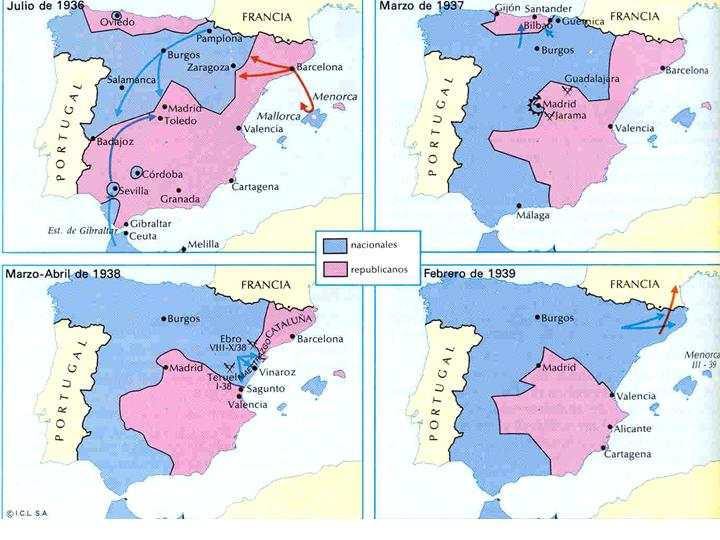 9. Durante la Guerra Civil, el gobierno republicano contará con la ayuda de…• La U.R.S.S. y las Brigadas Internacionales• Alemania e Italia• Francia, Inglaterra y la U.R.S.S.TEMA 8: ESPAÑA EN LA SEGUNDA PARTE DEL SIGLO XIII: DEL RÉGIMEN FRANQUISTA A LA TRANSICIÓN DEMOCRÁTICA.Define los siguientes conceptos:Leyes Fundamentales:Movimiento Nacional:Maquis:Autarquía:Estraperlo:Tecnócratas del Opus Dei:Plan de estabilización:Carrero Blanco:2. Enumera los apoyos sociales del franquismo.3. ¿Qué actitud mantuvo España durante la II Guerra Mundial?4. Cita las medidas que se tomaron en el Plan de Estabilización y sus resultados.¿Qué características tuvo la oposición en los años cuarenta y cincuenta?¿Y en los años 60?Completa este cuadro sobre los problemas de España en la última etapa del Franquismo.7. Los años 40 en España se conocen como la época de…• La Apertura• La Autarquía• El Desarrollismo8. Define los siguientes conceptos:Arias Navarro:Ley para la Reforma Política:Pactos de La Moncloa:9. Los Pactos de La Moncloa son…• Unos pactos para estimular la recuperación económica acordadas por partidos, sindicatos y        patronal.• Unos pactos para garantizar la transición a la democracia desde el franquismo• Unos pactos para garantizar el consenso en la nueva ConstituciónTEMA 9: LA ESPAÑA ACTUAL. LA CONSTITUCIÓN DE 1978 Y LA ESPAÑA DE LAS AUTONOMÍAS. LOS GOBIERNOS DEMOCRÁTICOS.Contesta a estas preguntas sobre el gobierno de AdolfoSuárez:¿Qué medidas tomó para llevar a cabo la Transición hacia una Democracia?¿Por qué dimitió Adolfo Suárez?¿Qué fue el 23-F?Haz una lista con los principios de la Constitución de 1978:3. Señala las capitales de las Comunidades Autónomas:4.Indica a cuál de estos periodos pertenecen los siguientes acontecimientos:Gobiernos de Felipe González Gobiernos de José María AznarGobiernos de José Luis Rodríguez ZapateroGobiernos de Mariano Rajoy1Estados Unidos reaccionó bloqueando a los barcos rusos.Bloqueo de Berlín2Para evitar la salida permanente de población al sector capitalista.Guerra de Corea3Se hicieron propuestas de desarme y control de armamento nuclearConstrucción del muro de Berlín4En 1950 el ejército del norte, con ayuda soviética, invadió la zona sur provocando una guerra que duraría tres años.Crisis de los misiles de Cuba5La subida al poder de Ronald Reagan enfrió las relacionesCoexistencia pacífica6Los soviéticos cerraron la frontera al tráfico terrestre de Occidente.Guerra de Vietnam7Las tropas americanas llegaron a más de 500.000 efectivos y a acciones militares indiscriminadas sobre la población civil (napalm) Reactivación del conflictoEtapa de la Segunda RepúblicaHechoGobierno ProvisionalBienio ReformistaBienio ConservadorFrente Populara) Revolución de Asturiasb) 	Formación	 del 	gobierno provisionalc) Aprobación de la Constituciónd) Episodio de Casas Viejase) Reforma del ejércitof) Asesinato de Calvo Sotelog) Proclamación del Estado catalánh) Acceso de Lerroux al poderi) Formación del Frente Populark) Sublevación de Sanjurjol) Formación de la CEDAm) Primera votación femeninaPolíticosEconómicosSocialesExterioresGaliciaPrincipado de AsturiasCantabriaPaís VascoCastilla y LeónLa RiojaNavarraAragónCataluñaComunidad de MadridCastilla–La ManchaComunidad ValencianaRegión de MurciaAndalucíaExtremaduraIslas BalearesIslas CanariasAtentado de la Terminal 4 de Barajas.España firma el Tratado de Adhesión a la CEE.Atentado terrorista en los trenes de Madrid del 11M.Estallido de la burbuja inmobiliaria.Olimpiadas de Barcelona.Primera moción de censura en ser aprobada en la historia de la democracia española.Accidente aéreo del Yak 42.Privatización de empresas públicas (Telefónica, Iberia) y la liberalización de los mercados de gas, petróleo y electricidad.Abdicación del rey Juan Carlos I y su hijo, Felipe VI fue proclamado rey de España.Quiebra de las Cajas de Ahorros y numerosos bancos que acabó en la fusión de muchos de ellos.Últimos Estatutos de Autonomía (1983): Extremadura, Baleares, Madrid y Castilla y León.ETA asesinó a Miguel Ángel Blanco.Numerosos casos de corrupción (caso Roldán, Mariano Rubio) y escándalos políticos como el grupo terrorista GAL, que implicaban a altos cargos.Rescate europeo de la banca española .Exposición Universal de Sevilla .Participación en la guerra del Golfo (1991) y en la guerra de Bosnia (1992-1995) .Despenalización del aborto.Supresión del servicio militar y la profesionalización de las Fuerzas Armadas.Lograr la entrada de España en el euro.Desastre ecológico del Prestige.Referéndum sobre la OTAN.Participó en las guerras de Kosovo, Afganistán e Iraq.Retirada inmediata de las tropas españolas destinadas en Iraq.Intensificación del proceso de reconversion industrial que llegó a provocar varias huelgas generales.